Problemlösemeisterschaft Hamelner SV am 21.03.2018Aufgabe 1 – Weiß am Zug setzt Matt in 2 Zügen! (nur den Lösungszug angeben!, 1 Punkt)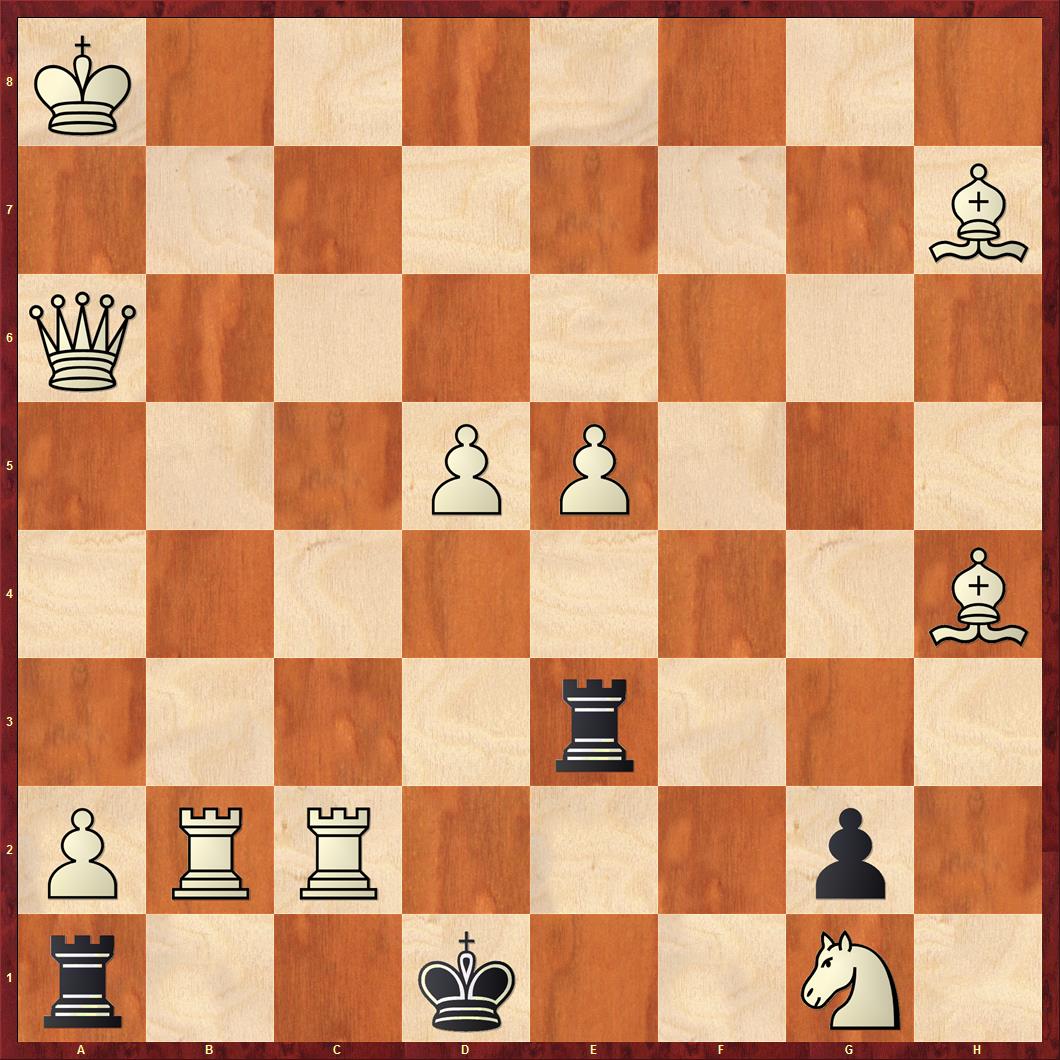 Aufgabe 2: Weiß am Zug setzt Matt in 2 Zügen (nur den Lösungszug angeben!, 1 Punkt)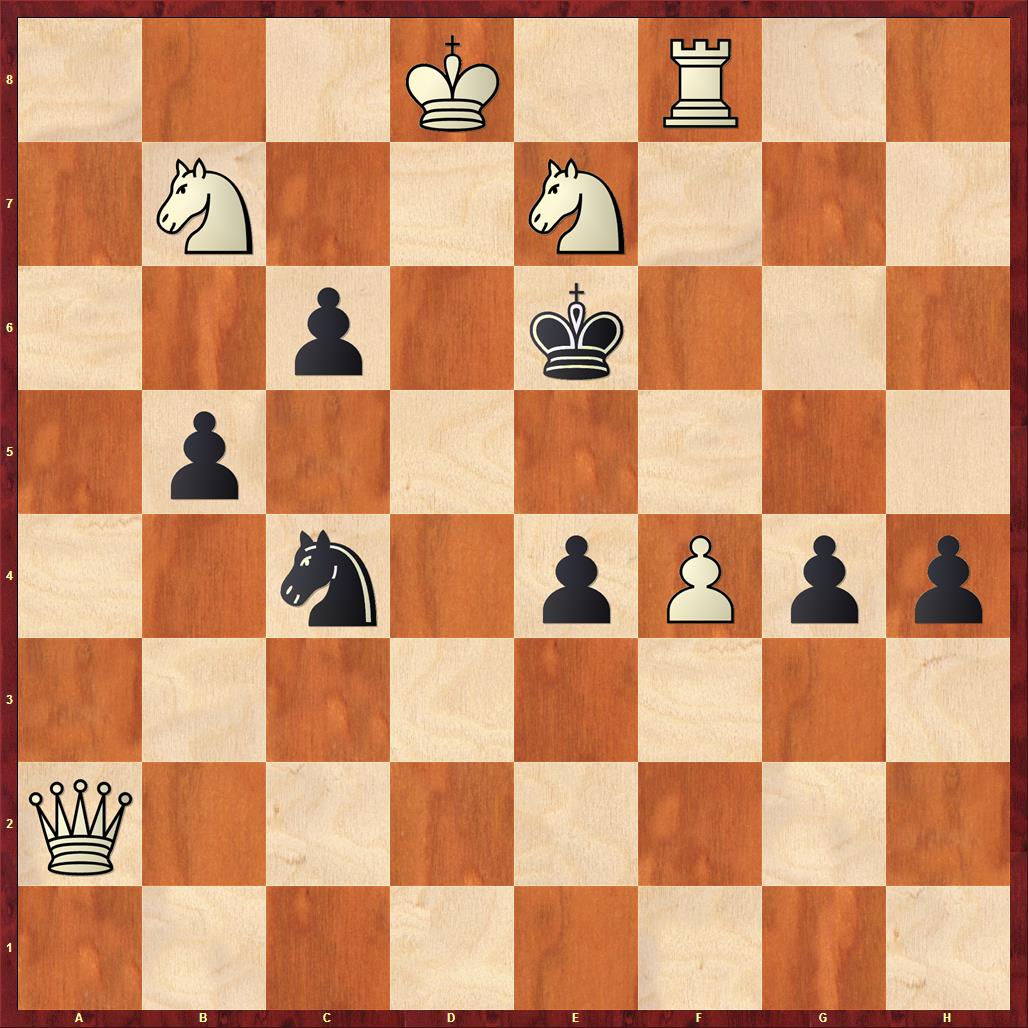 Aufgabe 3 – Unter der Voraussetzung, dass Schwarz in der Ausgangsstellung Patt wäre, setzt Weiß am Zug in zwei Zügen Matt! (komplette Variante angeben!, 3 Punkte)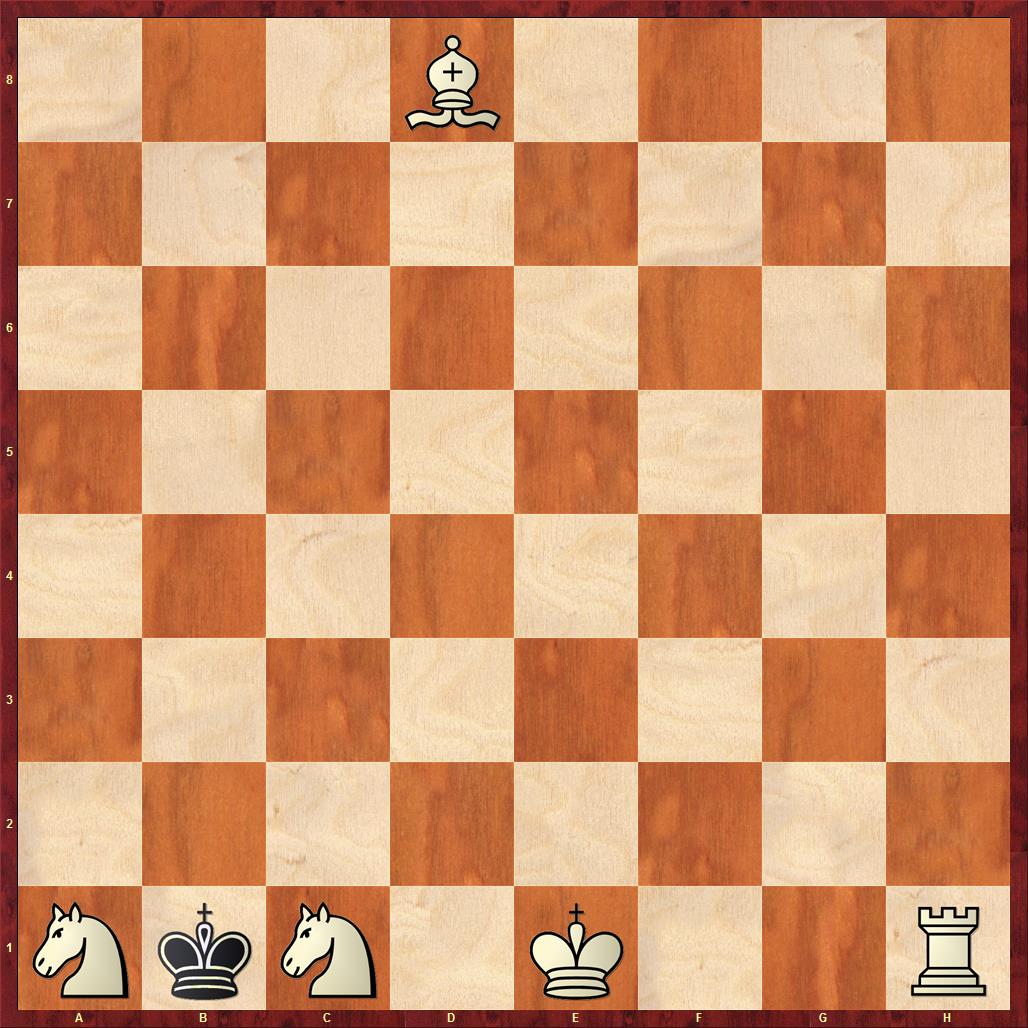 Aufgabe 4 – Weiß am Zug Setzt Matt in 4 Zügen! (2 Varianten angeben!,             6 Punkte)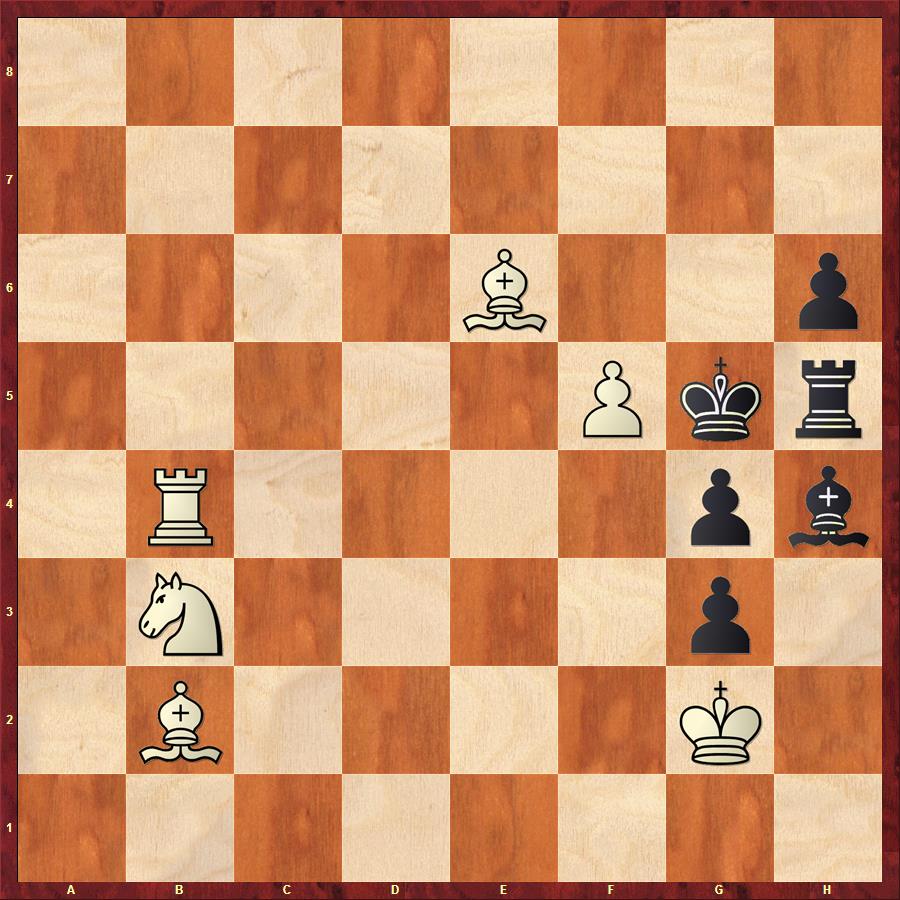 Aufgabe 5 – Hilfsmatt in 6 Zügen, Schwarz macht den ersten Zug und hilft, dass Weiß in seinem 6. Zug Matt setzen kann (komplette Variante angeben!, 6 Punkte)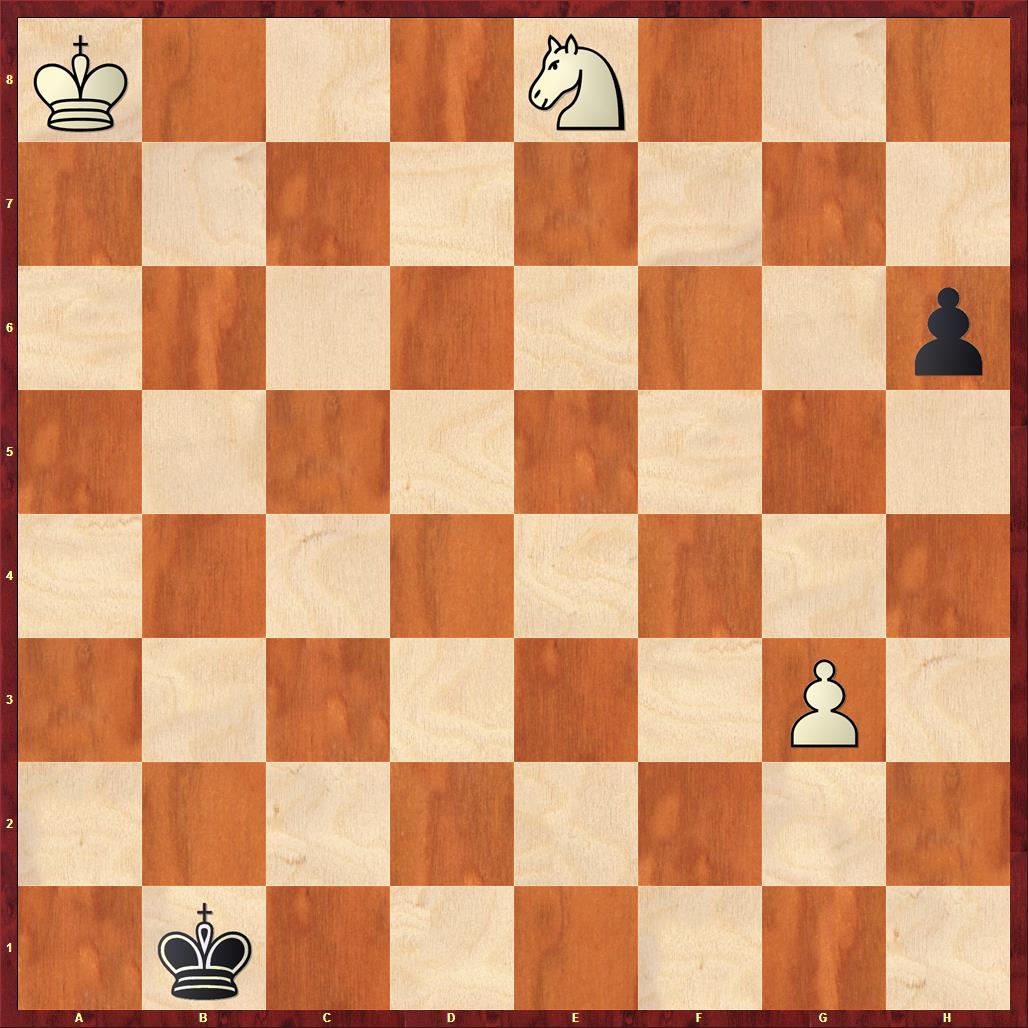 Aufgabe 6 – Weiß am Zug setzt Matt in 11 Zügen! (komplette Variante angeben!, 11 Punkte)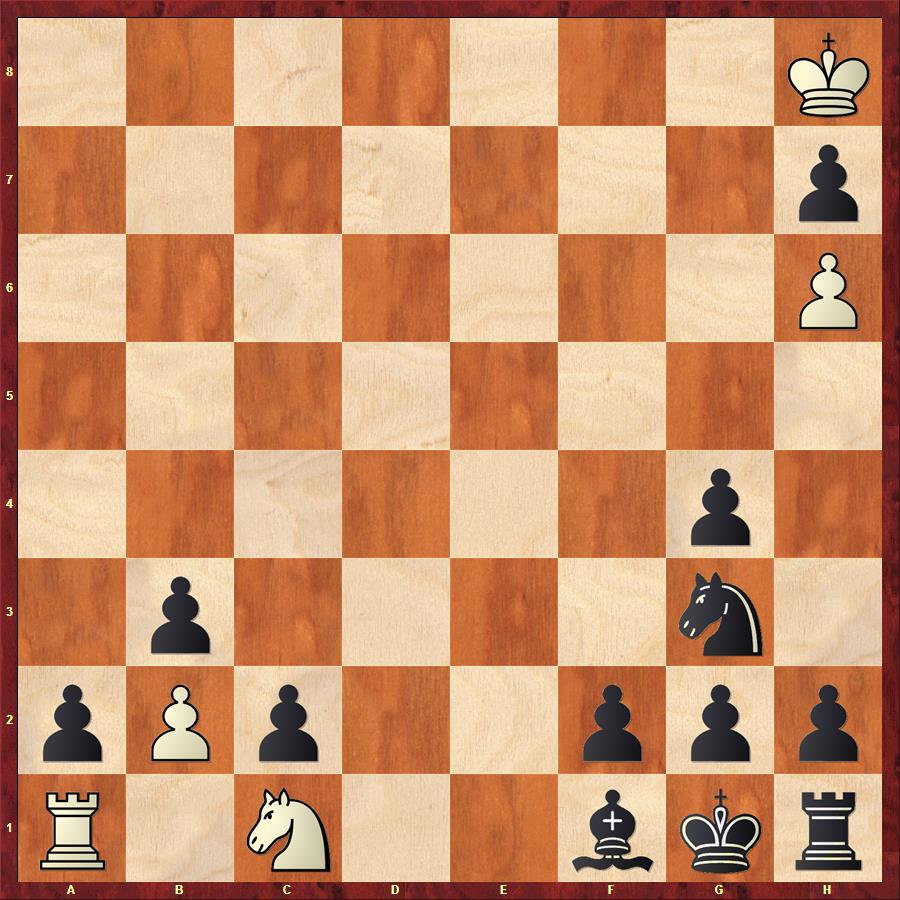 Lösungsblatt            Name: ______            2. ______           3._______________    4. _________________________________________       _________________________________________       _________________________________________    5. _________________________________________       _________________________________________       _________________________________________    6. _________________________________________       _________________________________________       _________________________________________       _________________________________________